Bilaga nr     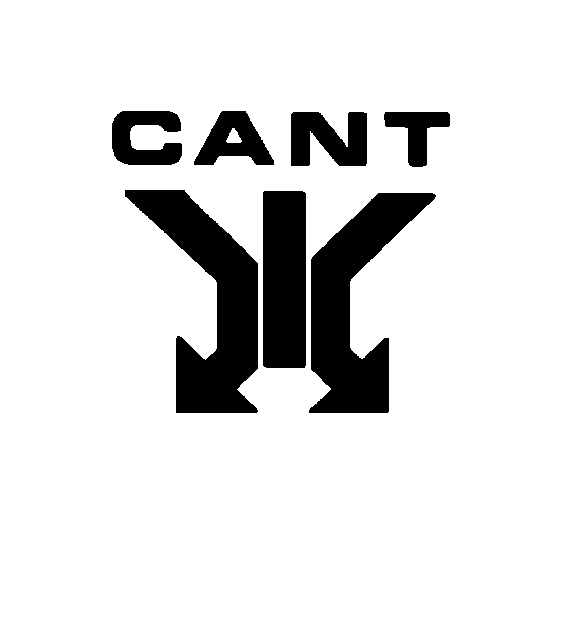 till provningsprotokollavseende     Bilaga mätning av frekvensgång, framvägMätresultat redovisas med bifogat diagram       Mätresultat redovisas i nedanstående tabell (-er)Signalnivåer i nätets inmatningspunkt (ÖP)      MHz:          dBµV      MHz:          dBµV      MHz:          dBµV      MHz:          dBµV      MHz:          dBµV      MHz:          dBµV      MHz:          dBµV      MHz:          dBµVSignalnivåer i valfritt valda mätplatser Mätplats:      Vid frekvens             Signalnivå               Kommentar      MHz:                    dBµV                      MHz:                    dBµV                      MHz:                    dBµV                      MHz:                    dBµV                      MHz:                    dBµV                      MHz:                    dBµV                      MHz:                    dBµV                      MHz:                    dBµV                Mätplats:      Vid frekvens             Signalnivå               Kommentar      MHz:                    dBµV                      MHz:                    dBµV                      MHz:                    dBµV                      MHz:                    dBµV                      MHz:                    dBµV                      MHz:                    dBµV                      MHz:                    dBµV                      MHz:                    dBµV                Mätplats:      Vid frekvens             Signalnivå               Kommentar      MHz:                    dBµV                      MHz:                    dBµV                      MHz:                    dBµV                      MHz:                    dBµV                      MHz:                    dBµV                      MHz:                    dBµV                      MHz:                    dBµV                      MHz:                    dBµV                Mätplats:      Vid frekvens             Signalnivå               Kommentar      MHz:                    dBµV                      MHz:                    dBµV                      MHz:                    dBµV                      MHz:                    dBµV                      MHz:                    dBµV                      MHz:                    dBµV                      MHz:                    dBµV                      MHz:                    dBµV                Mätningarna utförda med följande instrument: Fabrikat:	     Typ:	     Serienummer:	     Senaste kalibrering:	     